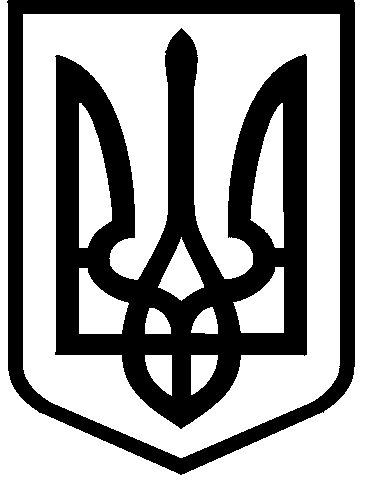 КИЇВСЬКА МІСЬКА РАДАІХ СКЛИКАННЯПОСТІЙНА КОМІСІЯ З ПИТАНЬ ЕКОЛОГІЧНОЇ ПОЛІТИКИ. Київ, вул. Хрещатик, 36  к.1005/1                       				  	тел.:(044)202-72-31 Проєктм. Київ,вул. Хрещатик, 36, 10-й поверх, каб. 101726.10.2021 (вівторок) о 12.00Порядок деннийзасідання постійної комісії Київської міської ради з питань екологічної політики від 26.10.2021 № 12/15Про розгляд листа КО «Київзеленбуд» від 20.10.2021 № 077/226-4443 
(вх. від 21.10.2021 № 288/163) щодо розгляду проєкту рішення Київської міської ради «Про затвердження Правил догляду за кронами дерев у місті Києві». Доповідач: Генеральний директор КО «Київзеленбуд» – Король Олексій Валентинович.Про розгляд ініціативи депутата Київської міської ради Турця В.В.
від 02.09.2021 № 08/279/09/091-384 (вх. від 29.09.2021 № 08/23413) щодо створення об’єкту благоустрою – скверу із збереженням об’єктів спортивної інфраструктури на земельній ділянці між буд. 20 на вул. Генерала Шаповала та буд. 37-б на вул. Василя Липківського у Солом’янському районі м. Києва.Доповідачі: Депутат Київської міської ради – Турець Владислав Володимирович;Директор Департаменту земельних ресурсів виконавчого органу Київської міської ради (Київської міської державної адміністрації) – Пелих Валентина Миколаївна;Директор Департаменту містобудування та архітектури виконавчого органу Київської міської ради (Київської міської державної адміністрації) – Свистунов Олександр Вікторович;Генеральний директор КО «Київзеленбуд» – Король Олексій Валентинович.Про розгляд звернення депутата Київської міської ради Супруна О.С. від 07.10.2021 № 08/279/09/241-153 (вх. від 07.10.2021 № 08/24442) щодо вивезення чорнозему з території заказника «Осокорківські Луки».Доповідачі: Депутат Київської міської ради – Супрун Олександр Сергійович;Начальник Управління екології та природних ресурсів виконавчого органу Київської міської ради (Київської міської державної адміністрації) – Возний Олександр Іванович;Начальник Дарницького управління поліції – П’ятниківський Олександр Анатолійович;Генеральний директор КО «Київзеленбуд» – Король Олексій Валентинович.Про розгляд звернення Народного Депутата України сьомого скликання Мірошниченка І.М. від 06.09.2021 № 00163/2021 (вх. від 14.09.2021 № 08/Н-3935)  щодо створення спеціальної адміністрації в парку «Партизанської Слави»  в Дарницькому районі м. Києва. Доповідачі: Народний депутат України сьомого скликання – Мірошниченко Ігор Михайлович;Генеральний директор КО «Київзеленбуд» – Король Олексій Валентинович.Про розгляд пропозицій до проєкту рішення Київської міської ради «Про затвердження Концепції екологічної політики міста Києва «Екологічна стратегія міста Києва до 2030 року» (доручення заступника міського голови – секретаря Київської міської ради від 12.05.2021 № 08/231-1535/ПР).Доповідач: Депутат Київської міської ради – Бондаренко Володимир Володимирович.Про розгляд проєкту рішення Київської міської ради «Про внесення змін до рішення Київської міської ради від 18.12.2018 № 452/6503 «Про надання дозволу на розроблення проекту землеустрою щодо відведення земельних ділянок комунальному закладу «Парк культури та відпочинку «Гідропарк» на острові Венеціанський у Дніпровському районі м. Києва для культурно-оздоровчих, рекреаційних, спортивних і туристичних цілей» (238918342)» (доручення заступника міського голови – секретаря Київської міської ради від 16.02.2021 № 08/231-774/ПР).Доповідачі: Директор КЗ «Парк культури та відпочинку «Гідропарк» - Осадчук Олександр Борисович;Директор Департаменту культури виконавчого органу Київської міської ради (Київської міської державної адміністрації) – Барінова Яна Дмитрівна;Директор Департаменту земельних ресурсів виконавчого органу Київської міської ради (Київської міської державної адміністрації) – Пелих Валентина Миколаївна;Директор Департаменту містобудування та архітектури виконавчого органу Київської міської ради (Київської міської державної адміністрації) – Свистунов Олександр Вікторович;В.о. генерального директора, виконавчий директор комунального підприємства виконавчого органу Київської міської ради (Київської міської державної адміністрації) по охороні, утриманню та експлуатації земель водного фонду м. Києва «Плесо» – Савицький Вячеслав Владиславович;Генеральний директор КО «Київзеленбуд» – Король Олексій Валентинович.Про розгляд проєкту рішення Київської міської ради «Про оголошення комплексною пам’яткою природи місцевого значення «Озеро Біле» (доручення заступника міського голови – секретаря Київської міської ради від 21.10.2021 
№ 08/231-3768/ПР).Доповідачі: Депутат Київської міської ради – Москаль Денис Денисович;Начальник Управління екології та природних ресурсів виконавчого органу Київської міської ради (Київської міської державної адміністрації) – Возний Олександр Іванович;Директор Департаменту земельних ресурсів виконавчого органу Київської міської ради (Київської міської державної адміністрації) – Пелих Валентина Миколаївна;В.о. генерального директора, виконавчий директор комунального підприємства виконавчого органу Київської міської ради (Київської міської державної адміністрації) по охороні, утриманню та експлуатації земель водного фонду м. Києва «Плесо» – Савицький Вячеслав Владиславович.Про розгляд проєкту рішення Київської міської ради «Про оголошення природної території ландшафтним заказником місцевого значення «Озеро Малинівка» (доручення заступника міського голови – секретаря Київської міської ради від 21.10.2021 № 08/231-3769/ПР).Доповідачі: Депутат Київської міської ради – Москаль Денис Денисович;Начальник Управління екології та природних ресурсів виконавчого органу Київської міської ради (Київської міської державної адміністрації) – Возний Олександр Іванович;Директор Департаменту земельних ресурсів виконавчого органу Київської міської ради (Київської міської державної адміністрації) – Пелих Валентина Миколаївна;В.о. генерального директора, виконавчий директор комунального підприємства виконавчого органу Київської міської ради (Київської міської державної адміністрації) по охороні, утриманню та експлуатації земель водного фонду м. Києва «Плесо» – Савицький Вячеслав Владиславович.Про розгляд проєкту рішення Київської міської ради «Про оголошення природної території ландшафтним заказником місцевого значення «Озеро Заплавне» (доручення заступника міського голови – секретаря Київської міської ради від 21.10.2021 № 08/231-3770/ПР).Доповідачі: Депутат Київської міської ради – Москаль Денис Денисович;Начальник Управління екології та природних ресурсів виконавчого органу Київської міської ради (Київської міської державної адміністрації) – Возний Олександр Іванович;Директор Департаменту земельних ресурсів виконавчого органу Київської міської ради (Київської міської державної адміністрації) – Пелих Валентина Миколаївна;В.о. генерального директора, виконавчий директор комунального підприємства виконавчого органу Київської міської ради (Київської міської державної адміністрації) по охороні, утриманню та експлуатації земель водного фонду м. Києва «Плесо» – Савицький Вячеслав Владиславович.Про розгляд правового висновку від 12.07.2021 № 08/230-1423 до проєкту рішення Київської міської ради від 15.02.2021 № 08/231-770/ПР «Про оголошення природного об’єкту ботанічною пам’яткою природи місцевого значення «Квіткова».Доповідач: Депутат Київської міської ради – Пинзеник Олеся Олександрівна.Про розгляд правового висновку від 12.07.2021 № 08/230-1422 до проєкту рішення Київської міської ради від 15.02.2021 № 08/231-772/ПР «Про оголошення природного об’єкту ботанічною пам’яткою природи місцевого значення «Тис ягідний».Доповідач: Депутат Київської міської ради – Пинзеник Олеся Олександрівна.Про розгляд проєкту рішення Київської міської ради «Про оголошення природного об’єкту ботанічною пам’яткою природи місцевого значення «Зозулин яр» (доручення заступника міського голови – секретаря Київської міської ради 
від 23.09.2021 № 08/231-3511/ПР).Доповідачі: Депутат Київської міської ради – Пинзеник Олеся Олександрівна;Начальник Управління екології та природних ресурсів виконавчого органу Київської міської ради (Київської міської державної адміністрації) – Возний Олександр Іванович;Директор Департаменту земельних ресурсів виконавчого органу Київської міської ради (Київської міської державної адміністрації) – Пелих Валентина Миколаївна;В. о. директора КП «Святошинське ЛПГ» – Обухівський Орест Олегович.Про розгляд проєкту рішення Київської міської ради «Про оголошення природного об’єкту ботанічною пам’яткою природи місцевого значення «Броварська пуща» (доручення заступника міського голови – секретаря Київської міської ради 
від 23.09.2021 № 08/231-3512/ПР).Доповідачі: Депутат Київської міської ради – Пинзеник Олеся Олександрівна;Начальник Управління екології та природних ресурсів виконавчого органу Київської міської ради (Київської міської державної адміністрації) – Возний Олександр Іванович;Директор Департаменту земельних ресурсів виконавчого органу Київської міської ради (Київської міської державної адміністрації) – Пелих Валентина Миколаївна;В. о. директора КП «Дарницьке ЛПГ» – Явний Михайло Іванович.Про розгляд проєкту рішення Київської міської ради «Про оголошення природного об’єкту ботанічною пам’яткою природи місцевого значення «Сонячна» (доручення заступника міського голови – секретаря Київської міської ради 
від 27.09.2021 № 08/231-3541/ПР).Доповідачі: Депутат Київської міської ради – Пинзеник Олеся Олександрівна;Начальник Управління екології та природних ресурсів виконавчого органу Київської міської ради (Київської міської державної адміністрації) – Возний Олександр Іванович;Директор Департаменту земельних ресурсів виконавчого органу Київської міської ради (Київської міської державної адміністрації) – Пелих Валентина Миколаївна;В. о. директора КП «Дарницьке ЛПГ» – Явний Михайло Іванович.Про розгляд проєкту рішення Київської міської ради «Про необхідність оголошення територій лівобережної заплави р. Дніпро в межах Урочища Горбачиха у Дніпровському районі міста Києва ландшафтним заказником місцевого значення» (доручення заступника міського голови – секретаря Київської міської ради від 30.09.2021 № 08/231-3627/ПР).Доповідачі: Депутат Київської міської ради – Кулеба Євгенія Анатоліївна;Начальник Управління екології та природних ресурсів виконавчого органу Київської міської ради (Київської міської державної адміністрації) – Возний Олександр Іванович;Директор Департаменту земельних ресурсів виконавчого органу Київської міської ради (Київської міської державної адміністрації) – Пелих Валентина Миколаївна;Директор Департаменту містобудування та архітектури виконавчого органу Київської міської ради (Київської міської державної адміністрації) – Свистунов Олександр Вікторович;В.о. генерального директора, виконавчий директор комунального підприємства виконавчого органу Київської міської ради (Київської міської державної адміністрації) по охороні, утриманню та експлуатації земель водного фонду м. Києва «Плесо» – Савицький Вячеслав Владиславович.Про розгляд звернення КП Дирекція будівництва шляхово-транспортних споруд м. Києва виконавчого органу Київської міської ради (Київської міської державної адміністрації) від 18.10.2021 № 31-2304 (вх. від 21.10.2021 № 08/25589) щодо розгляду проєкту рішення Київської міської ради «Про необхідність оголошення територій лівобережної заплави р. Дніпро в межах Урочища Горбачиха у Дніпровському районі міста Києва ландшафтним заказником місцевого значення».Доповідач: В.о. директора КП Дирекція будівництва шляхово-транспортних споруд м. Києва виконавчого органу Київської міської ради (Київської міської державної адміністрації) – Котлубей Дмитро Олександрович.Про розгляд звернення ТОВ «БУДІВЕЛЬНИЙ МІЖГАЛУЗЕВИЙ АЛЬЯНС»  від 12.10.2021 № 12/10-1 (вх. від 13.10.2021 № 08/24890) щодо земельної ділянки площею 29,4396 га в Урочищі Горбачиха у Дніпровському районі міста Києва. Доповідач: Генеральний директор ТОВ «БУДІВЕЛЬНИЙ МІЖГАЛУЗЕВИЙ АЛЬЯНС» – Ландар Олександр Миколайович.Про розгляд проєкту рішення Київської міської ради «Про оголошення ландшафтним заказником місцевого значення «Озеро Алмазне» (доручення заступника міського голови – секретаря Київської міської ради від 05.10.2021 
№ 08/231-3653/ПР).Доповідачі: Депутат Київської міської ради – Кулеба Євгенія Анатоліївна;Начальник Управління екології та природних ресурсів виконавчого органу Київської міської ради (Київської міської державної адміністрації) – Возний Олександр Іванович;Директор Департаменту земельних ресурсів виконавчого органу Київської міської ради (Київської міської державної адміністрації) – Пелих Валентина Миколаївна;Директор Департаменту містобудування та архітектури виконавчого органу Київської міської ради (Київської міської державної адміністрації) – Свистунов Олександр Вікторович;В.о. генерального директора, виконавчий директор комунального підприємства виконавчого органу Київської міської ради (Київської міської державної адміністрації) по охороні, утриманню та експлуатації земель водного фонду м. Києва «Плесо» – Савицький Вячеслав Владиславович.Про розгляд проєкту рішення Київської міської ради «Про деякі заходи стимулювання користування екологічними видами транспорту в місті Києві» (доручення заступника міського голови – секретаря Київської міської ради від 08.09.2021 №08/231-3340/ПР).Доповідачі: Депутат Київської міської ради – Нефьодов Максим Євгенович;Начальник Управління екології та природних ресурсів виконавчого органу Київської міської ради (Київської міської державної адміністрації) – Возний Олександр Іванович;Директор Департаменту транспортної інфраструктури виконавчого органу Київської міської ради (Київської міської державної адміністрації) – Кандибор Руслан Васильович.Про розгляд проєкту рішення Київської міської ради «Про поділ земельної ділянки на вул. Львівській, 18 (літ. Б) у Святошинському районі міста Києва (238170639)» (доручення заступника міського голови – секретаря Київської міської ради від 07.06.2021 № 08/231-1936/ПР).Доповідачі: Директор Департаменту земельних ресурсів виконавчого органу Київської міської ради (Київської міської державної адміністрації) – Пелих Валентина Миколаївна;Директор Департаменту містобудування та архітектури виконавчого органу Київської міської ради (Київської міської державної адміністрації) – Свистунов Олександр Вікторович;Генеральний директор КО «Київзеленбуд» – Король Олексій Валентинович.Про розгляд проєкту рішення Київської міської ради «Про надання громадянці Палінській Оксані Євстахіївні дозволу на розроблення проєкту землеустрою щодо відведення земельної ділянки у власність для будівництва та обслуговування жилого будинку, господарських будівель і споруд поблизу 
вул. Лісоводної у Голосіївському районі міста Києва (519001921)» (доручення заступника міського голови – секретаря Київської міської ради від 03.06.2021
№ 08/231-1900/ПР).Доповідачі: Директор Департаменту земельних ресурсів виконавчого органу Київської міської ради (Київської міської державної адміністрації) – Пелих Валентина Миколаївна;Директор Департаменту містобудування та архітектури виконавчого органу Київської міської ради (Київської міської державної адміністрації) – Свистунов Олександр Вікторович;Генеральний директор КО «Київзеленбуд» – Король Олексій Валентинович.Про розгляд проєкту рішення Київської міської ради «Про поновлення фізичній особі-підприємцю КІРСАНОВУ ОЛЕКСАНДРУ ПЕТРОВИЧУ договору оренди земельної ділянки від 28 листопада 2008 року № 85-6-00431 (зі змінами) (350577948)» (доручення заступника міського голови – секретаря Київської міської ради від 18.06.2021 № 08/231-2161/ПР).Доповідачі: Директор Департаменту земельних ресурсів виконавчого органу Київської міської ради (Київської міської державної адміністрації) – Пелих Валентина Миколаївна;Директор Департаменту містобудування та архітектури виконавчого органу Київської міської ради (Київської міської державної адміністрації) – Свистунов Олександр Вікторович;Генеральний директор КО «Київзеленбуд» – Король Олексій Валентинович.Про розгляд проєкту рішення Київської міської ради «Про надання громадянину Яковенку Сергію Володимировичу дозволу на розроблення проєкту землеустрою щодо відведення земельної ділянки у власність для будівництва і обслуговування жилого будинку, господарських будівель і споруд на вул. Бродівській, 93-д у Голосіївському районі міста Києва (201128657)» (доручення заступника міського голови – секретаря Київської міської ради від 07.07.2021 № 08/231-2352/ПР).Доповідачі: Директор Департаменту земельних ресурсів виконавчого органу Київської міської ради (Київської міської державної адміністрації) – Пелих Валентина Миколаївна;Директор Департаменту містобудування та архітектури виконавчого органу Київської міської ради (Київської міської державної адміністрації) – Свистунов Олександр Вікторович;Генеральний директор КО «Київзеленбуд» – Король Олексій Валентинович.Про розгляд проєкту рішення Київської міської ради «Про надання громадянину Любченку Юрію Васильовичу дозволу на розроблення проєкту землеустрою щодо відведення земельної ділянки у власність для будівництва і обслуговування жилого будинку, господарських будівель і споруд у мікрорайоні Віта- Литовська у Голосіївському районі міста Києва (340109323)» (доручення заступника міського голови – секретаря Київської міської ради від 16.08.2021 № 08/231-2872/ПР).Доповідачі: Директор Департаменту земельних ресурсів виконавчого органу Київської міської ради (Київської міської державної адміністрації) – Пелих Валентина Миколаївна;Директор Департаменту містобудування та архітектури виконавчого органу Київської міської ради (Київської міської державної адміністрації) – Свистунов Олександр Вікторович;Генеральний директор КО «Київзеленбуд» – Король Олексій Валентинович.Про розгляд проєкту рішення Київської міської ради «Про надання громадянці Любченко Людмилі Сергіївні дозволу на розроблення проєкту землеустрою щодо відведення земельної ділянки у власність для будівництва і обслуговування жилого будинку, господарських будівель і споруд у мікрорайоні Віта-Литовська у Голосіївському районі міста Києва (468012008)» (доручення заступника міського голови – секретаря Київської міської ради від 16.08.2021 № 08/231-2873/ПР).Доповідачі: Директор Департаменту земельних ресурсів виконавчого органу Київської міської ради (Київської міської державної адміністрації) – Пелих Валентина Миколаївна;Директор Департаменту містобудування та архітектури виконавчого органу Київської міської ради (Київської міської державної адміністрації) – Свистунов Олександр Вікторович;Генеральний директор КО «Київзеленбуд» – Король Олексій Валентинович.Про розгляд проєкту рішення Київської міської ради «Про надання громадянці Лебедєвій Ірині Іванівні дозволу на розроблення проєкту землеустрою щодо відведення земельної ділянки у власність для будівництва і обслуговування жилого будинку, господарських будівель і споруд у пров. 6-му Садовому у Деснянському районі міста Києва (567301740)» (доручення заступника міського голови – секретаря Київської міської ради від 16.08.2021 № 08/231-2932/ПР).Доповідачі: Директор Департаменту земельних ресурсів виконавчого органу Київської міської ради (Київської міської державної адміністрації) – Пелих Валентина Миколаївна;Директор Департаменту містобудування та архітектури виконавчого органу Київської міської ради (Київської міської державної адміністрації) – Свистунов Олександр Вікторович;Генеральний директор КО «Київзеленбуд» – Король Олексій Валентинович.Про розгляд проєкту рішення Київської міської ради «Про надання громадянці Лебедєвій Ірині Іванівні дозволу на розроблення проєкту землеустрою щодо відведення земельної ділянки у власність для будівництва і обслуговування жилого будинку, господарських будівель і споруд у пров. 5-му Садовому у Деснянському районі міста Києва (699810110)» (доручення заступника міського голови – секретаря Київської міської ради від 16.08.2021 № 08/231-2939/ПР).Доповідачі: Директор Департаменту земельних ресурсів виконавчого органу Київської міської ради (Київської міської державної адміністрації) – Пелих Валентина Миколаївна;Директор Департаменту містобудування та архітектури виконавчого органу Київської міської ради (Київської міської державної адміністрації) – Свистунов Олександр Вікторович;Генеральний директор КО «Київзеленбуд» – Король Олексій Валентинович.Про розгляд проєкту рішення Київської міської ради «Про надання громадянці Кульбачній Олені Сергіївні дозволу на розроблення проєкту землеустрою щодо відведення земельної ділянки у приватну власність для будівництва і обслуговування жилого будинку, господарських будівель і споруд на вул. Радистів, 100 у Деснянському районі міста Києва (787389014)» (доручення заступника міського голови – секретаря Київської міської ради від 16.08.2021 № 08/231-2958/ПР).Доповідачі: Директор Департаменту земельних ресурсів виконавчого органу Київської міської ради (Київської міської державної адміністрації) – Пелих Валентина Миколаївна;Директор Департаменту містобудування та архітектури виконавчого органу Київської міської ради (Київської міської державної адміністрації) – Свистунов Олександр Вікторович;Генеральний директор КО «Київзеленбуд» – Король Олексій Валентинович.Про розгляд проєкту рішення Київської міської ради «Про передачу ТОВАРИСТВУ З ОБМЕЖЕНОЮ ВІДПОВІДАЛЬНІСТЮ «ГЛОБАЛ-РЕНТ» земельної ділянки в оренду для будівництва, експлуатації та обслуговування житлових комплексів з вбудовано-прибудованими приміщеннями, загальноосвітньою школою, дитячою дошкільною установою, об'єктами громадського призначення та соціальної інфраструктури із влаштуванням зони зелених насаджень на вул. Сортувальній, 2, 
вул. Клеманській, 3 у Дарницькому районі міста Києва (473398473)» (доручення заступника міського голови – секретаря Київської міської ради від 01.10.2021 
№ 08/231-3636/ПР).Доповідачі: Директор Департаменту земельних ресурсів виконавчого органу Київської міської ради (Київської міської державної адміністрації) – Пелих Валентина Миколаївна;Директор Департаменту містобудування та архітектури виконавчого органу Київської міської ради (Київської міської державної адміністрації) – Свистунов Олександр Вікторович;Генеральний директор КО «Київзеленбуд» – Король Олексій Валентинович.Про розгляд проєкту рішення Київської міської ради «Про надання Київському комунальному об'єднанню зеленого будівництва та експлуатації зелених насаджень міста «Київзеленбуд» земельної ділянки у постійне користування для експлуатації скверу на вул. Володимирській, 24 у Шевченківському районі міста Києва (333935421)» (доручення заступника міського голови – секретаря Київської міської ради від 02.08.2021 № 08/231-2831/ПР).Доповідачі: Директор Департаменту земельних ресурсів виконавчого органу Київської міської ради (Київської міської державної адміністрації) – Пелих Валентина Миколаївна;Директор Департаменту містобудування та архітектури виконавчого органу Київської міської ради (Київської міської державної адміністрації) – Свистунов Олександр Вікторович;Генеральний директор КО «Київзеленбуд» – Король Олексій Валентинович.Про розгляд проєкту рішення Київської міської ради «Про надання Київському комунальному об'єднанню зеленого будівництва та експлуатації зелених насаджень міста «Київзеленбуд» земельної ділянки у постійне користування для обслуговування та експлуатації зелених насаджень на вул. Петра Калнишевського, 4 в Оболонському районі міста Києва (520239025)» (доручення заступника міського голови – секретаря Київської міської ради від 30.09.2021 № 08/231-3630/ПР).Доповідачі: Директор Департаменту земельних ресурсів виконавчого органу Київської міської ради (Київської міської державної адміністрації) – Пелих Валентина Миколаївна;Директор Департаменту містобудування та архітектури виконавчого органу Київської міської ради (Київської міської державної адміністрації) – Свистунов Олександр Вікторович;Генеральний директор КО «Київзеленбуд» – Король Олексій Валентинович.Про розгляд проєкту рішення Київської міської ради «Про надання Київському комунальному об'єднанню зеленого будівництва та експлуатації зелених насаджень міста «Київзеленбуд» дозволу на розроблення проєкту землеустрою щодо відведення земельної ділянки у постійне користування для обслуговування та експлуатації зелених насаджень загального користування на просп. Соборності, 13-а у Дніпровському районі міста Києва (604500172)» (доручення заступника міського голови – секретаря Київської міської ради від 13.10.2021 № 08/231-3757/ПР).Доповідачі: Директор Департаменту земельних ресурсів виконавчого органу Київської міської ради (Київської міської державної адміністрації) – Пелих Валентина Миколаївна;Директор Департаменту містобудування та архітектури виконавчого органу Київської міської ради (Київської міської державної адміністрації) – Свистунов Олександр Вікторович;Генеральний директор КО «Київзеленбуд» – Король Олексій Валентинович.Про розгляд проєкту рішення Київської міської ради «Про надання Київському комунальному об'єднанню зеленого будівництва та експлуатації зелених насаджень міста «Київзеленбуд» дозволу на розроблення проєкту землеустрою щодо відведення земельної ділянки у постійне користування для обслуговування та експлуатації зелених насаджень загального користування біля будинку № 40 на просп. Володимира Маяковського у Деснянському районі міста Києва (330158536)» (доручення заступника міського голови – секретаря Київської міської ради від 13.10.2021 № 08/231-3758/ПР).Доповідачі: Директор Департаменту земельних ресурсів виконавчого органу Київської міської ради (Київської міської державної адміністрації) – Пелих Валентина Миколаївна;Директор Департаменту містобудування та архітектури виконавчого органу Київської міської ради (Київської міської державної адміністрації) – Свистунов Олександр Вікторович;Генеральний директор КО «Київзеленбуд» – Король Олексій Валентинович.Про розгляд проєкту рішення Київської міської ради «Про надання Київському комунальному об'єднанню зеленого будівництва та експлуатації зелених насаджень міста «Київзеленбуд» дозволу на розроблення проєкту землеустрою щодо відведення земельної ділянки у постійне користування для обслуговування та експлуатації зелених насаджень на вул. Євгенія Харченка, 47-а у Дарницькому районі міста Києва (201119895)» (доручення заступника міського голови – секретаря Київської міської ради від 13.10.2021 № 08/231-3759/ПР).Доповідачі: Директор Департаменту земельних ресурсів виконавчого органу Київської міської ради (Київської міської державної адміністрації) – Пелих Валентина Миколаївна;Директор Департаменту містобудування та архітектури виконавчого органу Київської міської ради (Київської міської державної адміністрації) – Свистунов Олександр Вікторович;Генеральний директор КО «Київзеленбуд» – Король Олексій Валентинович.Голова комісії 						                            Денис МОСКАЛЬ